Publicado en BILBAO 48011 el 16/09/2019 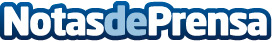 El centro de Fisioterapia y Osteopatía MAZA premiado por el Colegio de Fisioterapeutas del País VascoUna andadura de más de treinta años avala al centro de Fisioterapia y Osteopatía Maza que ha recibido el Premio a la Mejor Trayectoria Profesional en el campo de la FisioterapiaDatos de contacto:Maza Fisioterapia Osteopatíawww.consultamaza.es944422320 / 67024101Nota de prensa publicada en: https://www.notasdeprensa.es/el-centro-de-fisioterapia-y-osteopatia-maza Categorias: País Vasco Cantabria Medicina alternativa Recursos humanos Ocio para niños Premios http://www.notasdeprensa.es